Załącznik nr 1 
do Zasad przyznawania stypendium rektora dla doktorantów, którzy rozpoczęli studia doktoranckie przed rokiem akademickim 2019/2020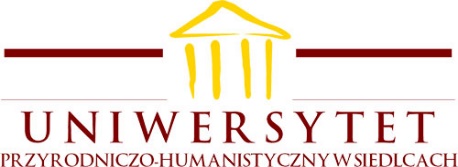 DANE OSOBOWE:Nazwisko i imię 	PESEL 	nr albumu	Wydział 	rok studiów	Dyscyplina studiów 	Forma studiów: stacjonarne / niestacjonarne *(niewłaściwe skreślić)Adres stałego miejsca zamieszkania 	
		Nr telefonu 	adres e-mail 	WNIOSEK O PRZYZNANIE STYPENDIUM REKTORA DLA DOKTORANTÓW 1) Średnia ocen z egzaminów i zaliczeń przedmiotów objętych programem studiów - nie niższa niż 4,02) Ocena postępów w pracy naukowej i przygotowywaniu rozprawy doktorskiej (podsumowanie na podstawie formularzy nr 1A, 1B i 1C – w załączeniu)3) Zaangażowanie w pracy dydaktycznej (ocena zajęć dydaktycznych prowadzonych lub współprowadzonych przez doktoranta)OŚWIADCZENIEOświadczam, iż dokumenty dołączone do wniosku potwierdzające posiadanie danego osiągnięcia, są zgodne ze stanem faktycznym oraz stanowią komplet dokumentacji, brak dokumentów będzie skutkował uznaniem danego osiągnięcia za nieudowodnione. Siedlce, dnia 	podpis doktoranta	ŚWIADOMY/A ODPOWIEDZIALNOŚCI KARNEJ ZA PODANIE NIEPRAWDZIWYCH DANYCH (art. 233 § 1 KK1) OŚWIADCZAM, ŻE:   dane zawarte we wniosku oraz dokumenty dołączone do wniosku są zgodne ze stanem faktycznym oraz stanowią komplet dokumentacji;studiuję jednocześnie: NIE*) TAK*) - (podać nazwę uczelni, dyscyplinę, rok)				.ukończyłem/łam studia doktoranckie: NIE*) TAK *) - (podać wszystkie dotychczas ukończone studia doktoranckie oraz datę ukończenia, nazwę uczelni) 			nie ubiegam się o przyznanie świadczeń dla doktorantów na innych studiach doktoranckich;jestem: TAK*) NIE*) kandydatem na żołnierza zawodowego / żołnierzem zawodowym*) który podjął studia na podstawie skierowania przez właściwy organ wojskowy i otrzymał pomoc w związku z pobieraniem nauki na podstawie przepisów o służbie wojskowej żołnierzy zawodowych*).funkcjonariuszem służb państwowych w służbie kandydackiej / funkcjonariuszem służb państwowych*), który podjął studia na podstawie skierowania lub zgody właściwego przełożonego i otrzymał pomoc w związku z pobieraniem nauki na podstawie przepisów o służbie*); w przypadku zmian w treści oświadczenia zawartego w pkt 3 zobowiązuję się niezwłocznie powiadomić pisemnie o tym fakcie Komisję oraz wyrażam zgodę na zmianę decyzji stypendialnej;zobowiązuję się do zwrotu niesłusznie pobranego świadczenia z funduszu pomocy materialnej. Siedlce, dnia 	………………………………podpis doktoranta	
KLAUZULA INFORMACYJNAZgodnie z art. 13 Rozporządzenia Parlamentu Europejskiego i Rady (UE) 2016/679 z dnia 27 kwietnia 2016 r. w sprawie ochrony osób fizycznych w związku z przetwarzaniem danych osobowych i w sprawie swobodnego przepływu takich danych oraz uchylenia dyrektywy 95/46/WE (ogólne rozporządzenie o ochronie danych), publ. Dz. Urz. UE L Nr 119, s. 1: Administratorem danych przetwarzanych w związku z udzielaniem świadczeń doktorantom jest Uniwersytet Przyrodniczo–Humanistyczny w Siedlcach, reprezentowany przez Rektora, z siedzibą przy ul. Konarskiego 2, 08-110 Siedlce; W Uniwersytecie Przyrodniczo–Humanistycznym w Siedlcach powołany został inspektor ochrony danych, który nadzoruje prawidłowość przetwarzania danych, z którym można skontaktować się za pośrednictwem adresu e-mail: iod@uph.edu.pl; Dane osobowe będą przetwarzane w celu udzielenia świadczeń doktorantom; Podstawą prawna w zakresie udzielania świadczeń dla doktorantów jest ustawa z dnia 20 lipca 2018 roku – Prawo o szkolnictwie wyższym i nauce (t.j. Dz. U. z 2020 r. poz. 85 ze zm.) oraz art. 6 ust. 1 lit. c ww. Rozporządzenia (RODO); Pani/Pana dane osobowe nie będą udostępniane innym podmiotom, za wyjątkiem podmiotów upoważnionych na podstawie przepisów prawa. Dostęp do Pani/Pana danych będą posiadać upoważnieni przez administratora pracownicy oraz członkowie Doktoranckiej Komisji Stypendialnej oraz Odwoławczej Doktoranckiej Komisji Stypendialnej; Pani/Pana dane osobowe będą przetwarzane przez okres niezbędny do realizacji ww. celu z uwzględnieniem okresów przechowywania określonych w instrukcji kancelaryjnej, jednolitych rzeczowych wykazów akt oraz instrukcji w sprawie organizacji i zakresu działania archiwów zakładowych; Posiada Pani/Pan prawo dostępu do treści swoich danych oraz prawo ich sprostowania, ograniczenia przetwarzania, prawo do przenoszenia danych, prawo wniesienia sprzeciwu, prawo żądania usunięcia Pani/Pana danych osobowych, gdy jedyną podstawą ich przetwarzania jest Pani/Pana zgoda; Ma Pani/Pan prawo wniesienia skargi do Prezesa Urzędu Ochrony Danych Osobowych, w przypadku gdy uzna Pani/Pan iż przetwarzanie danych osobowych narusza przepisy ogólnego rozporządzenia o ochronie danych osobowych z dnia 27 kwietnia 2016 r.; Podanie przez Panią/Pana danych osobowych jest wymogiem ustawowym wynikającym z realizacji zadań w zakresie udzielania świadczeń dla doktorantów, znajduje podstawę w ustawie z dnia 20 lipca 2018 r. – Prawo o szkolnictwie wyższym i nauce (t.j. Dz. U. z 2020 r. poz. 85 ze zm.). Jest Pani/Pan zobowiązany/a do ich podania a konsekwencją niepodania danych osobowych będzie brak możliwości ubiegania się o udzielenie świadczeń dla doktorantów. 
Oświadczam, że: w celu korzystania ze świadczeń z funduszu stypendialnego została przedstawiona mi informacja wynikająca z art. 13 i 14 Rozporządzenia Parlamentu Europejskiego i Rady (UE) 2016/679 z dnia 27 kwietnia 2016 r. w sprawie ochrony osób fizycznych w związku z przetwarzaniem danych osobowych i w sprawie swobodnego przepływu takich danych oraz uchylenia dyrektywy 95/46/WE (RODO) o przetwarzaniu danych osobowych, wyrażam zgodę na przetwarzanie moich danych osobowych w celu postępowania o przyznanie świadczeń z funduszu stypendialnego zgodnie z przepisami. Przyjmuję do wiadomości, iż administratorem danych osobowych jest Uniwersytet Przyrodniczo-Humanistyczny w Siedlcach (ul. Konarskiego 2, 08-110 Siedlce). Wiem, że podanie danych jest dobrowolne, jednak konieczne do realizacji celów, w jakich zostały zebrane. Podstawą przetwarzania danych wnioskodawcy jest Regulamin świadczeń dla studentów Uniwersytetu Przyrodniczo-Humanistycznego w Siedlcach. Siedlce, dnia	podpis doktoranta	Potwierdzenie statusu doktoranta:		 
podpis pracownika dziekanatu 	KOMISJA KWALIFIKACYJNA liczba punktów uzyskana w wyniku kwalifikacji łącznie wynosi 	 punktów i klasyfikuje doktoranta na miejscu 	listy rankingowej 		podpis przewodniczącego Komisji Kwalifikacyjnej 	DECYZJA ODWOŁAWCZEJ DOKTORANCKIEJ KOMISJI STYPENDIALNEJOdwoławcza Doktorancka Komisja Stypendialna postanawia:przyznać stypendium rektora na rok akademicki 20	/20	* za bardzo dobre wyniki w postępowaniu rekrutacyjnymza uzyskaną w wyniku kwalifikacji łączną liczbę 	punktów nie przyznać stypendium rektora na rok akademicki 20…../20….. *UzasadnieniePodpisy członków Odwoławczej Doktoranckiej Komisji Stypendialnej:pieczątka i podpis Przewodniczącego ODKSSiedlce, dnia 	* właściwe podkreślićnumer rachunku bankowego doktoranta wnioskodawcynumer rachunku bankowego doktoranta wnioskodawcynumer rachunku bankowego doktoranta wnioskodawcynumer rachunku bankowego doktoranta wnioskodawcynumer rachunku bankowego doktoranta wnioskodawcynumer rachunku bankowego doktoranta wnioskodawcynumer rachunku bankowego doktoranta wnioskodawcynumer rachunku bankowego doktoranta wnioskodawcynumer rachunku bankowego doktoranta wnioskodawcynumer rachunku bankowego doktoranta wnioskodawcynumer rachunku bankowego doktoranta wnioskodawcynumer rachunku bankowego doktoranta wnioskodawcynumer rachunku bankowego doktoranta wnioskodawcynumer rachunku bankowego doktoranta wnioskodawcynumer rachunku bankowego doktoranta wnioskodawcynumer rachunku bankowego doktoranta wnioskodawcynumer rachunku bankowego doktoranta wnioskodawcynumer rachunku bankowego doktoranta wnioskodawcynumer rachunku bankowego doktoranta wnioskodawcynumer rachunku bankowego doktoranta wnioskodawcynumer rachunku bankowego doktoranta wnioskodawcynumer rachunku bankowego doktoranta wnioskodawcynumer rachunku bankowego doktoranta wnioskodawcynumer rachunku bankowego doktoranta wnioskodawcynumer rachunku bankowego doktoranta wnioskodawcynumer rachunku bankowego doktoranta wnioskodawcyŚrednia ocenpieczątka i podpis pracownika dziekanatuLiczba punktówpieczątka i podpis pracownika dziekanatuL.p.OCENA:Liczba punktówLiczba punktów opiekun naukowy/promotor opiekun naukowy/promotor1postępów w pracy naukowej:1) publikacje i udział w konferencjach naukowych2) inne formy aktywności naukowej2postęp w przygotowaniu rozprawy doktorskiej (załącznik 1C)Łączna liczba punktówŁączna liczba punktówŁączna liczba punktówL.p.Nazwa przedmiotu – liczba godzin i rodzaj przeprowadzonych zajęć dydaktycznychocenaLiczba punktówopiekun naukowy/promotorw kwocie złotych miesięcznie